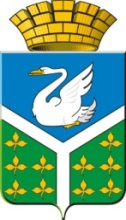 Дума Ачитского городского округаШестой созывРЕШЕНИЕ27 сентября 2018 года № 13/64пгт. АчитО заработной плате лиц, замещающих муниципальные должности в Ачитском городском округеРуководствуясь статьями 11, 21, 129 Трудового кодекса Российской Федерации, пунктом 1 Правил выплаты ежемесячных процентных надбавок к должностному окладу (тарифной ставке) граждан, допущенных к государственной тайне на постоянной основе, и сотрудников структурных подразделений по защите государственной тайны, утвержденных постановлением Правительства Российской Федерации от 18 сентября 2006 года № 573, пунктом 6 статьи 2 Закона Свердловской области от 26 декабря 2008 года № 146-ОЗ «О гарантиях осуществления полномочий депутата представительного органа муниципального образования, члена выборного органа местного самоуправления, выборного должностного лица местного самоуправления в муниципальных образованиях, расположенных на территории Свердловской области», главой 1 приложения 1 Постановления Правительства Свердловской области от 14.09.2017 года № 664-ПП «Об утверждении методик, применяемых для расчета межбюджетных трансфертов из областного бюджета местным бюджетам на 2018 год и плановый период 2019 и 2020 годов», Постановлением Правительства Свердловской области от 13.09.2018 года № 597-ПП «Об утверждении методик, применяемых для расчета межбюджетных трансфертов из областного бюджета местным бюджетам на 2019 год и плановый период 2020 и 2021 годов», Устава Ачитского городского округа, Дума Ачитского городского округаРЕШИЛА:1. Ввести для лиц, замещающих муниципальные должности в Ачитском городском округе на постоянной основе (далее – лица, замещающие муниципальные должности) заработную плату, состоящую из месячного должностного оклада (далее – должностной оклад) и ежемесячных и иных дополнительных выплат (далее – дополнительные выплаты).2. Утвердить размеры должностного оклада лиц, замещающих муниципальные должности Ачитского городского округа (прилагаются).Увеличение (индексация) размера должностного оклада лиц, замещающих муниципальные должности осуществляется в том же порядке, в котором увеличиваются (индексируются) размеры должностных окладов лиц, замещающих должности муниципальной службы в органах местного самоуправления Ачитского городского округа.3. Установить, что в состав дополнительных выплат заработной платы лиц, замещающих муниципальные должности входят:1) ежемесячное денежное поощрение;2) ежемесячная процентная надбавка к должностному окладу за работу со сведениями, составляющими государственную тайну;3) единовременная выплата, осуществляемая при предоставлении ежегодного оплачиваемого отпуска.4. Ежемесячное денежное поощрение выплачивается с 01.10.2018года:- лицу, замещаемому должность председателя Думы Ачитского городского округа в размере одной целой и девяти десятых должностного оклада;- лицу, замещаемому должность главы Ачитского городского округа в размере одной целой и девяти десятых должностного оклада. 4.1. Ежемесячное денежное поощрение выплачивается с 01.01.2019года:- лицу, замещаемому должность председателя Думы Ачитского городского округа в размере двух целых и четырех десятых должностного оклада;- лицу, замещаемому должность главы Ачитского городского округа в размере двух целых и четырех десятых должностного оклада. 5. Ежемесячная процентная надбавка к должностному окладу за работу со сведениями, составляющими государственную тайну, в соответствии с законодательством Российской Федерации выплачивается лицу, замещающему должность главы Ачитского городского округа в размере 50% должностного оклада.6. Единовременная выплата, осуществляемая при предоставлении ежегодного оплачиваемого отпуска, выплачивается лицам, замещающим муниципальные должности в размере трех должностных окладов.7. Установить, что фонд оплаты труда лиц, замещающих муниципальные должности формируется за счет средств, направляемых на выплаты:1) должностных окладов;2) дополнительных выплат;3) районного коэффициента.8. При формировании фонда оплаты труда на 2018 год лица, замещающего должность председателя Думы Ачитского городского округа, сверх сумм средств, направляемых для выплаты должностных окладов и районного коэффициента, предусматриваются средства (в расчете на год) в размере двадцати четырех целых и восьми десятых должностного оклада.При формировании фонда оплаты труда на 2018 год лица, замещающего должность главы Ачитского городского округа, сверх сумм средств, направляемых для выплаты должностных окладов и районного коэффициента, предусматриваются средства (в расчете на год) в размере тридцати целых и восьми десятых должностного оклада.8.1. При формировании фонда оплаты труда на 2019 год лица, замещающего должность председателя Думы Ачитского городского округа, сверх сумм средств, направляемых для выплаты должностных окладов и районного коэффициента, предусматриваются средства (в расчете на год) в размере тридцати одного целого и восьми десятых должностного оклада.При формировании фонда оплаты труда на 2019 год лица, замещающего должность главы Ачитского городского округа, сверх сумм средств, направляемых для выплаты должностных окладов и районного коэффициента, предусматриваются средства (в расчете на год) в размере тридцати семи целых и восьми десятых должностного оклада.9. Лицам, замещающим муниципальные должности может выплачиваться материальная помощь в пределах средств, утвержденных на содержание и обеспечение деятельности лиц, замещающих муниципальные должности в местном бюджете.10. Лицам, замещающим муниципальные должности на постоянной основе, может выплачиваться дополнительное денежное вознаграждение по итогам года за счет экономии фонда оплаты труда в пределах средств, утвержденных в местном бюджете на содержание лиц, замещающих муниципальные должности на постоянной основе.11. Настоящее Решение вступает в силу с 1 октября 2018 года, за исключением пунктов 4.1. и 8.1., которые вступают в силу с 01.01.2019 года.12. Опубликовать настоящее Решение в «Вестнике Ачитского городского округа» и разместить на официальном сайте Думы Ачитского городского округа по адресу: http://дума-ачит.рф в информационно-телекоммуникационной сети «Интернет».5. Контроль исполнения настоящего Решения возложить на постоянную депутатскую комиссию по законодательству, местному самоуправлению и связям с общественностью (Новоселов Е.Ю.).Председатель Думы городского округа                          Глава городского округа                                      С.Н. Никифоров                                           Д.А. ВерзаковУТВЕРЖДЕНЫРешением ДумыАчитского городского округаот 27 сентября 2018 г. №13/64 Размеры должностного оклада лиц, замещающих муниципальные должности Ачитского городского округаНаименование должностиРазмер должностного окладаГлава Ачитского городского округа22 206,00Председатель Думы Ачитского городского округа22 206,00